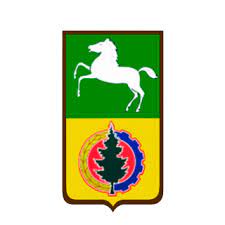 ОТЧЕТ ГЛАВЫ АДМИНИСТРАЦИИ АСИНОВСКОГО РАЙОНАО РАБОТЕ ИСПОЛНИТЕЛЬНОЙ ВЛАСТИ ЗА 2021 ГОД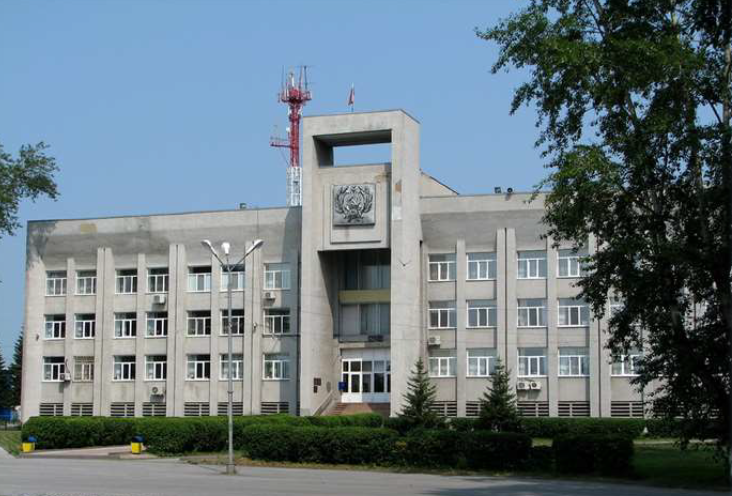 Асиновский район2022КРАТКИЕ ОБОЗНАЧЕНИЯГлавная цель деятельности Главы Администрации Асиновского района (далее – Глава Администрации) и Администрации Асиновского района – организация исполнения полномочий, установленных статьями Федерального закона от 06.10.2003 г.  
№ 131-ФЗ «Об общих принципах организации местного самоуправления в Российской Федерации» и иными нормативными правовыми актами, а также реализация переданных государственных полномочий. Основные направления работы Главы Администрации в отчетном году были основаны на приоритетных направлениях стратегического развития Российской Федерации, Томской области и муниципального образования «Асиновский район». В отчетном году деятельность Главы Администрации была направлена 
на сохранение социальной стабильности, обеспечение социально-экономического развития, совершенствование бюджетной и налоговой политики, создание благоприятных условий для жизни населения, повышение качества жизни горожан, формирование комфортной городской среды, а также ее инфраструктурное развитие.За период 2021 года сохранены следующие приоритетные направления развития Асиновского района:формирование конкурентоспособной экономики;повышение уровня и качества жизни населения;развитие инфраструктуры;эффективное управление.Оценка реализации основных направлений социально-экономического развития Асиновского района осуществлялась посредством мониторинга показателей, позволяющих определить степень эффективности деятельности органов местного самоуправления, целевых индикаторов муниципальных программ (подпрограмм), обеспечивающих оценку эффективности их реализации.РАЗДЕЛ 1. ЭКОНОМИКА1.1 Основные тенденции социально-экономического развития района1.1.1 Демографическая ситуацияНа 01.01.2022 г. численность постоянного населения муниципального образования «Асиновский район» составляла 33 336 человек или 3,1% от общей численности населения Томской области. В административном центре г. Асино по состоянию на 01.01.2022 г. проживало 24 389 чел. Демографическая ситуация в районе за период 2021 г. характеризовалась процессом естественной убыли населения, обусловленным превышением числа умерших над числом родившихся (таблица 1), и составила 99,7% к уровню 2020 г. (33 448 человек). Следует отметить, что процесс естественной убыли населения является общероссийским трендом. Таблица 1Показатель рождаемости и смертностиМиграционные процессы на территории Асиновского района за 2021 г. характеризовались приростом, составляющим в процентном соотношении 107,7% к уровню прошлого года или + 221 чел. в количественном выражении.В настоящее время семьи создают малочисленные поколения 90-х годов, что определяет текущую демографическую ситуацию, характерную для большей части субъектов Российской Федерации. Модель построения современной молодой семьи нацелена на откладывание рождения детей в более позднем возрасте, но несмотря на данный факт за январь-декабрь 2021 г. в Асиновском районе в сравнении с аналогичным периодом прошлого года число заключенных браков увеличилось (таблица 2).Таблица 2Количество зарегистрированных браков и разводов в 2020-2021 гг.В 2021 г., согласно официальным данным Росстата, в Томской области приходилось 37 разводов на 10 000 чел., что выше значения аналогичного показателя за 2020 г. на 3,7%. Рост количества разводов за 2021 г. также отмечается и на территории Асиновского района. 1.1.2 Занятость населения, рынок трудаВ связи с распространением новой коронавирусной инфекции и последующим введением карантинных ограничений на осуществление определенных видов хозяйственной деятельности к началу 2021 г. значения показателей, характеризующих рынок труда Асиновского района, находились на рекордно высоком уровне:численность безработных граждан составила 1 037 чел.;уровень регистрируемой безработицы – 5,4% от экономически активного населения.В 2021 г. наблюдалось последовательное улучшение ситуации на рынке труда за счет восстановления отраслей, наиболее пострадавших от пандемии, в том числе благодаря реализации мероприятий, направленных на восстановление показателей рынка труда до допандемийных значений. По состоянию на 01.01.2021 г. численность безработных граждан в Асиновском районе составила 160 чел., уровень регистрируемой безработицы – 0,8%.На рисунке 1 графически представлены показатели «Численность безработных граждан» и «Уровень регистрируемой безработицы».Рисунок 1 – Показатели рынка труда Асиновского района в сравнении с Томской областьюКоличество вакансий, заявленных работодателями, по состоянию на 01.01.2022 г. составляет 1 204 ед., что на 5,1% превышает аналогичный показатель прошлого года. По виду экономической деятельности наибольшая доля вакансий приходится на обрабатывающие производства и сельское хозяйство.1.1.3 Уровень заработной платыНачисленная среднемесячная заработная плата по видам экономической деятельности по состоянию на ноябрь 2021 г.:сельское лесное хозяйство, охота и рыболовство – 34 749,8 руб.;обрабатывающие производства – 26 092,5 руб.;торговля оптовая и розничная, ремонт автотранспортных средств – 31 623,8 руб.;образование – 30 586,2 руб.;деятельность в области здравоохранения и социальных услуг – 30 443,8 руб.;культура – 30 434,5 руб.1.1.4 Развитие экономического потенциалаРазвитие экономического потенциала является приоритетным направлением развития района. Развитие экономического потенциала района характеризуют такие показатели как «Оборот крупных и средних организаций (без предприятий с численностью до 15 человек, не относящихся к субъектам малого предпринимательства)», «Объем отгруженных товаров собственного производства, выполненных работ и услуг собственными силами» и «Инвестиции в основной капитал». Оборот крупных и средних организаций (без предприятий с численностью до 15 человек, не относящихся к субъектам малого предпринимательства) на территории Асиновского района за 2021 г. составил 9,4 млрд. руб., что составило 136,9% к уровню прошлого года (6,9 млрд. руб.).Объем отгруженных товаров собственного производства, выполненных работ и услуг собственными силами (по организациям, не относящимся к субъектам малого предпринимательства (включая средние предприятия), средняя численность работников которых превышает 15 человек) на территории Асиновского района за 2021 г. составил 6,8 млрд. руб., что составило 147,8% к уровню 2020 г. (4,5 млрд. руб.).Инвестиции в основной капитал в Асиновском районе за 2021 г. составили 3,7 млрд. руб., что составило 66,1% к уровню прошлого года. Данный факт обусловлен тем, что в 2020 г. было осуществлено большое количество инвестиционных вложений в проекты, реализуемые на территории Асиновского района (мероприятия по газификации района, концессионное соглашение, ремонт автомобильной дороги и др.).На территории муниципального образования «Асиновский район» в 2021 г. по приоритетным отраслям развития реализовались следующие инвестиционные проекты:Деревообрабатывающие производства – объем инвестиций составил 283,0 млн. руб. 1. Реконструкция завода по производству шпона, ООО «Юаньи-Леспром». 2. Реконструкция завода по производству шпона, ООО «Стимул».Сельское хозяйство – объем инвестиций составил 105,6 млн. руб. 1. Строительство коровника на 245 голов, ООО «Сибирское молоко»2. Разведение КРС мясного направления на территории Асиновского района Томской области, ИП Глава КФХ Малороссиянов А.В.  Обеспечение электрической энергией, газом и паром. Строительство магистрального газопровода на территории Асиновского района, ООО «Газпром инвестгазификация». Программы развития газоснабжения и газификации МО «Асиновское городское поселение» – строительство газопровода в г. Асино.Строительство, модернизация, реконструкция объектов ЖКХ в рамках концессионного соглашения.Водоснабжение, водоотведение.Реконструкция водозабора в г. Асино Асиновского района.Транспортировка и хранение. Реконструкция автомобильной дороги Камаева-Асино-Первомайское на участке км 0 – км 53.Проекты социальной сферы – объем инвестиций составил 0,5 млрд. руб.:1. Строительство детской поликлиники на 200 посещений в смену, Администрация Асиновского района – 427,1 млн. руб.2. Строительство межрайонного отделения судебно-медицинской экспертизы в г. Асино, Администрация Асиновского района – 105,0 млн. руб.1.2 Закупочная деятельностьЗакупка товаров (работ, услуг) для муниципальных нужд муниципального образования «Асиновский район» в 2021 г. осуществлялась в соответствии с Федеральными законами:ФЗ от 05.04.2013 г. № 44-ФЗ «О контрактной системе в сфере закупок товаров, работ, услуг для обеспечения государственных и муниципальных нужд»;ФЗ от 18.07.2011 г. № 223-ФЗ «О закупках товаров, работ, услуг отдельными видами юридических лиц».В 2021 г. Администрацией Асиновского района было подготовлено и проведено 195 закупочных процедур (табл. 4), что составило 110,8% к уровню прошлого годаТаблица 4Основной формой закупок в 2021 году, также, как и в 2020 году, остается открытый аукцион в электронной форме (электронный аукцион).В таблице 5 представлен общий объем размещенных средств за период 2020-2021 гг. Общий объем размещенных средств за 2021 г. составил 228,1 млн. руб. (31,8% к уровню прошлого года).   Таблица 5Общий объем размещенных средств за 2019-2020 гг.Количество несостоявшихся закупок за период 2021 г. составляет 121 ед., что на 17,5% больше, чем за 2020 г. Основными причинами, по которым не состоялись закупки, являются:по окончании срока подачи заявок на участие в электронном аукционе подана только одна заявка;по окончании срока подачи заявок на участие в электронном аукционе не подано ни одной заявки;только один участник закупки, подавший заявку на участие в электронном аукционе, признан его участником по результатам рассмотрения первых частей заявок;несоответствие требованиям, установленным документацией об электронном аукционе, всех вторых частей заявок на участие в нем.В результате проведенных за период 2021 г. закупок было сэкономлено 61,4 млн. руб. 1.3 Реализация национальных проектов, региональных проектов, муниципальных программНациональные цели определены Указами Президента от 07.05. 2018 г. № 204 «О национальных целях и стратегических задачах развития Российской Федерации на период до 2024 года» и от 21.07.2020 г. № 474 «О национальных целях развития Российской Федерации на период до 2030 года». В рамках данных целей разработаны национальные проекты, направленные на обеспечение прогресса в научно-технологическом и социально-экономическом развитии России, повышение уровня жизни каждого гражданина, а также на создание возможностей для его самореализации.На территории муниципального образования «Асиновский район» реализуются национальные и региональные проекты (табл. 5). Муниципалитет участвует в национальных проектах посредством реализации региональной составляющей национальных проектов, которая может быть представлена либо самостоятельным проектом, либо перечнем мероприятий на муниципальном уровне. Таблица 6Реализация национальных проектов на территории Асиновского районаНа территории Асиновского района реализуется пять национальных проектов общей суммой 180,9 млн. руб., в т.ч.:Национальный проект «Демография» – 43,1 млн. руб. В муниципальном образовании «Асиновский район» проект нацелен на создание для всех категорий и групп населения условий для занятия физической культурой и спортом. В рамках выполнения данного проекта выполнены следующие мероприятия:Обеспечение условий для развития физической культуры и местного спорта (приобретение спортивного инвентаря, оплата труда инструкторов) – 5,3 млн. руб.;Приобретение оборудования для малобюджетных спортивных площадок для проведения ГТО – 0,9 млн. руб.Национальный проект «Образование» – 17,7 млн. руб. Структура нацпроекта представлена рядом проектов, из которого на территории Асиновского района присутствуют два проекта – «Современная школа» и «Цифровая образовательная среда».Проект «Современная школа» (1,6 млн. руб.) направлен на обновление содержания и технологий преподавания общеобразовательных программ с вовлечением в процесс обучения всех участников системы образования (обучающиеся, педагоги, родители (законные представители), работодатели и представители общественных объединений). За период 2021 г. в рамках проекта осуществлено создание (обновление) материально-технической – осуществлена поставка ноутбуков, поставка периферийных устройств, поставка цифровых лабораторий, поставка комплекта химических реактивов и др. Проект «Цифровая образовательная среда» (16,0 млн. руб.) нацелен на создание современной и безопасной цифровой образовательной среды, обеспечивающей высокое качество и доступность образования всех видов и уровней. В рамках проекта выполнены следующие мероприятия, в т.ч.:Внедрение целевой модели цифровой образовательной среды в общеобразовательных организациях и профессиональных образовательных организациях – 3,1 млн. руб.;Внедрение и функционирование целевой модели цифровой образовательной среды в муниципальных общеобразовательных организациях – 1,3 млн. руб.;Создание центров цифрового образования детей – 11,7 млн. руб.Национальный проект «Жилье и городская среда» – 109,1 млн. руб. Ключевые цели нацпроета – обеспечение доступным жильем семей со средним достатком, в том числе создание возможностей для приобретения (строительства) ими жилья с использованием ипотечного кредита, увеличение объема жилищного строительства, повышение комфортности городской среды, создание механизма прямого участия граждан в формировании комфортной городской среды. В рамках нацпроекта на территории муниципального образования «Асиновский район» реализована программа по формированию современной городской среды, в ходе которой осуществлены мероприятия по благоустройству скверов в г. Асино, работы по благоустройству детской площадки в микрорайоне «Сосновнка» г. Асино, установка остановочных павильонов и др.Национальный проект «Культура» – 11,1 млн. руб. Нацпроект направлен на стимулирование повешения качества и разнообразия культурной жизни в малых городах и поселениях страны. В Асиновском районе в рамках данного проекта за 2021 г. реализованы мероприятия по созданию модельных муниципальных библиотек. Региональный проект «Чистая вода» – 93,2 млн. руб. В рамках регионального проекта были осуществлены мероприятия по строительству и реконструкции (модернизации) объектов питьевого водоснабжения, в т.ч.:работы по реконструкции водозабора и станции очистки питьевой воды в г. Асино;работы по реконструкции капитального строительства водозабора и станции очистки питьевой воды в г. Асино (здание очистки промывной воды).В муниципальном образовании Асиновский район за период 2021 г. было реализовано 15 муниципальных программ. Детализированный отчет по муниципальным программам и оценка эффективности представлены на сайте Администрации Асиновского района – asino.ru/content/dolgosrochnye_cp.1.4 Малое и среднее предпринимательствоМалое и среднее предпринимательство играет важную роль в социально-экономическом развитии общества. За период 2020 г. количество предприятий МСП на территории муниципального образования «Асиновский район» составило 859 единиц, что на 1,2% меньше показателя предшествующего года. Структурная составляющая субъектов МСП за период 2020-2021 гг. представлена индивидуальными предпринимателями ИП и обществами с ограниченной ответственностью (ООО), рисунок 4. По состоянию на 01.01.2021 г. количество ИП сократилось на 1,6%, количество ООО не изменилось. Одной из причин уменьшения количества субъектов МСП является смена статуса ИП на «самозанятый».  С введением режима «самозанятый» у жителей района появилась возможность легализовать свою деятельность. На 01.01.2021 г. количество самозанятых составляло 155 человек.В 2021 г. поддержку стартующего бизнеса в Асиновском районе получили 4 проекта на сумму 1,7 млн. руб.1.5 Рынок товаров и услугПотребительский рынок товаров и услуг Асиновского района представлен предприятиями розничной торговли, оптовых предприятий, услугами общественного питания, услугами бытового обслуживания, услугами розничных рынков и ярмарок, а также предприятиями пищевой перерабатывающей промышленности.Оборот розничной торговли (в фактически действовавших ценах, млн. руб.) в 2021 г. в Асиновском районе составил 2,4 млрд. руб. или 114,3% к уровню 2020 г. По данному показателю район занимает 3 рейтинговое место в области.Объем платных услуг, оказанных населению в январе-декабре 2021 г. крупными и средними организациями, составил 514,7 млн. руб., что составило 105,7% к уровню прошлого года.В 2021 г. количество объектов торговли увеличилось и составило 282 единицы, или 102,1% по отношению к 2020 г. Увеличилось число магазинов продовольственной группы на 5 единиц и непродовольственной группы на 2 единицы, а также был введен в эксплуатацию новый торговый центр площадью почти 1500 кв.м. В данном торговом центре разместилась торговая сеть «DNS», которая увеличила прежнюю торговую площадь более, чем в два раза, также открылся второй объект торговой сети «FixPreis» и объект новой торговой сети для г.Асино «Красное&Белое» площадью более 40 кв.м. В ноябре 2021 года открылся второй объект торговой сети «Бристоль» площадью более 70 кв.м. В связи с открытием новых объектов торговли увеличилось и число рабочих мест. На 1 января 2021 года в сфере торговли было занято более 740 человек. За счет строительства и открытия новых торговых объектов увеличилась и обеспеченность населения торговыми площадями до 1052,4 кв.м на 1000 человек, что составлило 107,7 % по отношению к аналогичному показателю прошлого года. По причине снятия с регистрационного учета в налоговом органе количество объектов бытового обслуживания в 2021 г. снизилось до 119.  Закрылись 6 объектов технического обслуживания автомобилей.  В 2021 г. на территории района значительно снизилось количество парикмахерских и салонов красоты и составило 27 объектов, в которых осуществляют свою деятельность более 50 человек. На данный факт в большей степени оказало влияние распространение короновирусной инфекции и ряд ограничительных мер, затрагивающие некоторые виды экономической деятельности (пострадавшие отрасли экономики). Большинство парикмахерских и салонов красоты закрылись, некоторым парикмахерам пришлось сменить вид деятельности. Малая часть вовсе потеряли работу и встали на учет в Службу занятости. В сфере красоты зарегистрировано более 35 индивидуальных предпринимателей. Некоторые предприниматели изменили вид налогообложения на статус налогоплательщика налога на профессиональный доход (самозанятый).В течение года на 4 единицы увеличилось количество объектов общественного питания, из них два с новыми видами услуг для нашего города – это суши-бар караоке и пиццерия с развлекательным комплексом для маленьких посетителей, где организовываются различные мастер-классы для детей и тематические мероприятия. Благодаря открытию новых объектов торговли, общепита, появились новые рабочие места. Традиционные праздничные ярмарки на территории района в 2021 г. не проводились по причине введения режима повышенной готовности и действующих ограничений. Тем не менее, еженедельно на базе Асиновского бизнес-центра проходили ярмарки выходного дня, где свою продукцию представляют местные производители пищевой продукции мясные полуфабрикаты, колбасы, молочная продукция, хлебобулочные изделия. Вся продукция у покупателей пользуется большим спросом.	Проведение местных и областных ярмарок дает возможность местным товаропроизводителям на дополнительных площадках реализовывать свою продукцию и развивать производство, производить закупку нового оборудования и расширять ассортимент, производить новые виды продукции. РАЗДЕЛ 2. АГРОПРОМЫШЛЕННЫЙ КОМПЛЕКСОбъем продукции сельского хозяйства за 2021 г. составил 1 506,5 млн. руб. или 107,4% к аналогичному периоду прошлого года.Показатели животноводства демонстрируют рост. По состоянию на 01.01.2022 г. в хозяйствах всех форм собственности в районе имелось 7 278 головы крупного рогатого скота (далее – КРС), что составило 104,1% к уровню прошлого года. Валовое производство молока в хозяйствах всех категорий за январь-декабрь 2021 г. составило 24 066 тонн, что составило 104,2% к аналогичному периоду прошлого года (+ 938 тонн). Хороший прирост показателей обеспечен за счет сельскохозяйственных организаций: рост поголовья КРС 10,5%, рост производства молока – 8%.К весенним полевым работам 2022 г. сельхозтоваропроизводители, в целом по району, подходят с увеличением обрабатываемых площадей к предыдущему году на 1,2 тыс. га. За период с 2015 г. Асиновскому району удалось не только сохранить обрабатываемую площадь земель сельскохозяйственного назначения, но и увеличить ее на почти на 2 тыс. га пашни. В настоящее время площадь пашни составляет 28,8 тыс. га, в том числе плановая посевная площадь 22,5 тыс. га. На яровой сев на площади 15,3 тыс. га в 2022 году выйдут 9 хозяйств, из них на крупные хозяйства приходится 96% обрабатываемых площадей. Под урожай 2022 г. произведен посев озимых культур на площади 772 га. Благодаря тому, что в 2021 г. была подготовлена зябь, 89% ярового сева будет размещено по уже подготовленной пашне.Потребность семян зерновых и зернобобовых культур для посева в 2022 г. составляет 2 818 тонн. Под урожай нового года проверено и засыпано 2 250 тонн семян зерновых культур, из них всего 92% кондиционные, остальные партии семян находятся на проверке. За последние годы район выходил на сев со 100% кондиционными семенами.Для обновления семенного фонда ведется закуп семян. Из запланированной площади посева яровых зерновых культур, элитными семенами будет засеяно 30,5%.Плановые объемы приобретения минеральных удобрений обеспечены на 90,0%.На сегодняшний день потребность на ГСМ обеспечена на 70,0%. В весенне-полевых работах в 2022 г. планируется задействовать 71 единицу тракторов (из них 23 энергонасыщенных), 9 посевных комплексов, 21 сеялку, 25 почвообрабатывающих агрегатов. РАЗДЕЛ 3. КОМПЛЕКС ЖИЛИЩНО-КОММУНАЛЬНЫХ УСЛУГ3.1 Жилищно-коммунальное хозяйство      В рамках государственной программы «Чистая вода» в 2021 г. продолжилась реконструкция водозабора и станции очистки питьевой воды в г. Асино, которая была начата в 2014 г. За период 2014-2021 гг. освоено за счет средств бюджетов разного уровня 267,31 млн. руб. (в т. ч. ФБ – 99,35 млн. руб., ОБ – 132,79 млн. руб., МБ – 35,17 млн. руб.). Реконструкция водозабора и станции очистки питьевой воды проводится с целью бесперебойной подачи воды в город Асино с населением 24 389 человек, а также улучшения качества воды. В 2021 г. выполнены мероприятия на сумму 93,20 млн. руб. (ФБ – 90,40 млн. руб., ОБ – 2,24 млн. руб., МБ – 0,56 млн. руб.). По итогам проведения реконструкции произведена полная замена оборудования, строительство сооружений оборотной воды, реконструкция резервуаров чистой воды, станции второго подъема, реконструкция фасадов, кровель, внутренняя отделка всех производственных зданий.В рамках реализации Государственной программы «Развитие коммунальной и коммуникационной инфраструктуры в Томской области» выполнено (основные мероприятия):1. Капитальный ремонт сетей холодного водоснабжения по ул. Сибирская в с. Больше-Дорохово Асиновского района, протяженностью 690,8 м. Общая сумма, направленная на проведение ремонта – 1,7 млн. руб. (в т.ч. ОБ – 1,4 млн. руб., МБ – 0,3 млн. руб.);2. Капитальный ремонт участка сетей холодного водоснабжения в с. Казанка по ул. Партизанская, д.61-63 Асиновского района, протяженностью 300 м. Общая сумма, направленная на проведение ремонта – 0,4 млн. руб. (в т. ч. ОБ – 0,33 млн. руб., МБ – 0,07 млн. руб.);В рамках муниципальной программы «Развитие коммунальной инфраструктуры в Асиновском районе», утвержденной постановлением администрации Асиновского района от 06.11.2015 № 1709 за счет средств местного бюджета выполнено:1. Приобретение оборудования в котельную с. Ягодное, ул. Школьная, 1б/2 на сумму 0,5 млн. руб.2. Обследование состояния металлических дымовых труб на котельной с. Ягодное ул. Школьная, 1б/2 на сумму 0,06 млн. руб.3. Ремонт дымовой трубы на котельной по ул. Центральная, 26а на сумму 0,4 млн. руб. 4.Приобретение и монтаж котельного оборудования с. Ново-Кусково котельная «Поселковая» на сумму 0,5 млн. руб.5. Обследование состояния металлической дымовой трубы котельной с. Новиковка на сумму 0,02 млн. руб.6. Замена сетей холодного водоснабжения на участке по ул. Рабочая от пер. Северный до ул. Щорса в г. Асино, протяженностью 125 м. п.  на сумму 1,4 млн. руб.  (МБ – 1,26 млн. руб., бюджет АГП – 0,145 млн. руб.)7. Капитальный ремонт сетей холодного водоснабжения по ул. Партизанская, на участке ограниченном МКД №72 по ул. Партизанская до ул. Стадионная в г. Асино, протяженностью 530 м. на сумму 3,4 млн. руб. (МБ – 2,7 млн. руб., бюджет АГП – 0,7 млн. руб.)8. Ремонтно-восстановительные работы водозаборной гидрогеологической скважины № 143-хоз. в с. Больше-Дорохово Асиновского района на сумму 0,13 млн. руб. (МБ).9. Ремонт водопровода протяженностью 156 м. в с. Новониколаевка, ул.  Центральная от д.№47 до д.№55 на сумму 0,4 млн. руб. 10. Ремонт водопровода протяженностью 102 м. в с. Новониколаевка, ул.  Центральная от д.№55 до д.№61 на сумму 0,3 млн. руб. 11. Ремонт водопровода протяженностью 235 м. в с. Новониколаевка, с Новониколаевка от ул. Зелёной до ул. Рабочей на сумму 0,4 млн. руб. 12. Ремонт артезианской скважины № 7377 в с. Новиковка, ул. Советская, 31 на сумму 0,2 млн. руб. 13. Работа по замене погружного насоса на сважине в п. Первопашенск  Асиновского района на сумму 0,3 млн. руб.14. Ремонт скважины по ул. Белинского, 13а в с. Батурино на сумму 0,45 млн. руб. Всего в рамках подготовки к отопительному сезону 2021-2022 гг. за счет средств областного и местного бюджетов были выполнены мероприятия на сумму 11,1 млн. руб. Также, за счет средств предприятий ЖКХ, были проведены текущий ремонт котельных, асиновских канализационных очистных сооружений, была осуществлена поставка твердого топлива (уголь) на котельные г. Асино.        3.2 ГазоснабжениеС 2021 г. выполняются работы по строительству объекта «Газоснабжение МО «Асиновское городское поселение Томской области. 3 этап». Контрактом предусмотрено строительство 3 этапа газопроводов низкого давления, общей протяженностью – 41,129 км. Стоимость работ по заключенным контрактам составляет – 112,75 млн. руб.		В ходе строительства в 2021 г. выполнена прокладка труб общей протяженностью 34,5 км и осуществлено 1 011 подводов к частным домовладениям. 		Срок окончания работ по контракту – 01.08.2022 г.В 2021 г. завершено строительство газопроводов высокого и низкого давления в д. Феоктистовка, общей протяженностью 7,3 км., выполнена прокладка газопроводов-вводов к 127 участкам.Оплата осуществлена в полном объеме.3.3 Жилищный фондВ рамках реализации Региональной программы капитального ремонта общего имущества в многоквартирных домах, расположенных на территории Томской области, на территории МО «Асиновский район» в 2021 г. средствами Регионального фонда капитального ремонта многоквартирных домов Томской области выполнены следующие мероприятия:проведен капитальный ремонт в МКД, в т.ч.:в 7 МКД СМР (крыши – 12,16 млн. руб., внутридомовой инженерной системы теплоснабжения – 1,41 млн. руб., внутридомовой инженерной системы холодного водоснабжения – 0,12 млн. руб., фасадов – 9,96 млн. руб.);в 11 МКД разработана ПСД (внутридомовой инженерной системы теплоснабжения - 0,31 млн. руб., внутридомовой инженерной системы холодного водоснабжения – 0,05 млн. руб., крыши – 0,55 млн. руб., несущих и ограждающих несущих конструкций, не отнесенных в соответствии с законодательством о градостроительной деятельности к реконструкции объектов капитального ремонта – 0,06 млн. руб.);в 7 МКД СК (крыши – 0,21 млн. руб., внутридомовой инженерной системы теплоснабжения – 0,04 млн. руб., фасадов – 0,21 млн. руб.).3.4 Дорожное хозяйствоВ рамках муниципальной программы «Развитие транспортной системы в Асиновском районе на 2016-2021 годы», соглашения между администрацией Асиновского района и Департаментом транспорта, дорожной деятельности и связи Томской области на предоставление в 2021 г. субсидии из областного бюджета на ремонт и (или) капитальный ремонт автомобильных дорог было отремонтировано 5,02 км автомобильных дорог, в т.ч. 3,7 км с асфальтобетонным покрытием. Освоено на ремонт 38,53 млн. руб., в т.ч. 36,0 млн. руб. средства областного бюджета. Работы по ремонту автомобильных дорог местного значения были проведены во всех поселениях Асиновского района. 3.5 Градостроительная деятельностьЗа период 2021 г. выданы разрешения на строительство объектов капитального строительства в количестве 21 единицы, в т. ч.:складское здание по ул. Боровая, 1/35 в г. Асино;производственный цех по ул. Асинострой, 4, в г. Асино;  производственный цех по ул. имени Ленина, 170/8в г. Асино;    детская поликлиника на 200 п/смену по адресу: г. Асино, ул. Гончарова, 170;отделение ОГБУЗ «Бюро судебно-медицинской экспертизы Томской области» в Асиновском районе по ул. им. Гончарова, 170, в г. Асино;многоквартирный жилой дом по ул. Песочной, 2 в г. Асино;бытовое здание и закусочная по ул. Павлика Морозова, 28/1 в г. Асино; магазина по ул. Челюскина, 44 в г. Асино; газовые котельные:- мощностью 0,3 МВт («ХДСУ») в г. Асино, ул. Льва Толстого, 69/4;- мощностью 2,4 МВт («АЦРБ») в г. Асино, ул. Гончарова, 170/13;- мощностью 1,0 МВт («ПМК-16 База») в г. Асино, ул. им. Ленина, 129/4;- мощностью 8,0 МВт («П. Морозова») в г. Асино, ул. Павлика Морозова, 15/2;- мощностью 8,5 МВт («ДРСУ») в г. Асино, ул. им. Ленина, 89г;- мощностью 8,0 МВт («ПУ-24») в г. Асино, ул. им. Гончарова, 46/9а.За период 2021 г. в Асиновском районе выдано 99 уведомлений о планируемом строительстве или реконструкции объекта индивидуального жилищного строительства или садового дома на земельном участке, что больше, чем за аналогичный период прошлого года на 22,2%.В 2021 г. выдано градостроительных планов земельных участков 12 штук, что меньше в 3,1 раза, чем за 2020 г. (37 штук). В рамках национального проекта «Жилье и городская среда», региональный проект «Формирование комфортной городской среды», муниципальной программы «Формирование современной среды населенных пунктов на территории муниципального образования «Асиновский район» на 2018-2024 годы» выполнены следующие работы:благоустройство двух общественных территорий: благоустройство сквера по ул. 9 Мая г. Асино, Томской области (2 этап);благоустройство ул. имени Ленина (от дома №33 по ул. имени Ленина до пересечения ул. имени Ленина с ул. Стадионная по обе стороны ул. имени Ленина) г. Асино Томской области (2 этап); благоустройство детской площадки в мкр. «Сосновка» г. Асино.На реализацию данных работ направлено 15,9 млн. руб. из бюджетов всех уровней.РАЗДЕЛ 4. ОБРАЗОВАНИЕПо состоянию на 01.01.2022 г. муниципальная система образования Асиновского района представлена следующими характеристиками:13 общеобразовательных организаций, в т.ч. 8 средних школ, 2 основные школы, 1 гимназия, 1 вечерняя школа, 1 коррекционная школа;7 дошкольных образовательных организаций;3 организации дополнительного образования.Сеть образовательных организаций в Асиновском районе достаточно оптимальная. Она обеспечивает образовательные потребности населения. В базовые школы обеспечивается подвоз 546 обучающихся из 27 населенных пунктов 18 школьными автобусами. В настоящее время в трех школах города Асино образовательный процесс организован в две смены. Три городские школы (школа №1, школа № 4 и Гимназия №2) предоставляли образовательные услуги 65,2% обучающихся города (2 933 обучающихся). Дошкольное образование. В Асиновском районе с 2017 г. сохраняется полная обеспеченность детей от трех до семи лет местами в дошкольных образовательных организациях (актуальная очередь в АИС «Комплектование ДОО» отсутствует).По состоянию на 01.01.2021 г. число воспитанников дошкольного образования составило 1 797, что на 6,5% меньше, чем за 2019 г. Общее образование. На 01 сентября в 2020-2021 учебному году в Асиновском районе к занятиям приступили 4 950 обучающихся (рисунок), в т.ч.:в школах города – 3 639 человек;в школах села – 951 человек.Наполняемость классов в среднем 20,5 человек, в т.ч. в городских школах – 24,7 человек, в сельских – 13,2 человека. В 2021 году аттестат о среднем общем образовании получили 168 выпускников, в сравнении с аналогичным периодом 2020 г. число выпускников увеличилось на 1,8%. 	Медалью «За особые успехи в учении» в 2020 г. награждены 7 выпускников (в 2020 г. — 11 выпускников).                        		                                         Рисунок 5Результаты ЕГЭ в 2021 г. в сравнении с 2020 г. ниже по русскому языку, литературе, математике (профиль), обществознанию, истории, химии, географии. На 2 балла повысились результаты по физике, биологии по сравнению с анализируемыми годами. На 16 баллов повысился результат по английскому языку. 10 обучающихся 11-х классов набрали 220 и более баллов по трем предметам.100% успеваемость выпускники показали по следующим предметам ЕГЭ: русский язык, география, английский язык.             В муниципальном этапе Всероссийской олимпиады школьников приняло участие 689 обучающихся 7-11 классов, из них 147 стали победителями и призерами.Во многом изменения в области снижения среднего тестового балла связаны с эпидемиологической ситуацией в стране и переходом образовательного сектора на дистанционный формат обучения.Дополнительное образование. В 2021 г. в сфере дополнительного образования продолжена работа по реализации мероприятий по формированию эффективной системы выявления, поддержки и развития способностей и талантов у детей и молодежи. Во всех организациях дошкольного образования представлены услуги по «Легоконструированию» и «Робототехнике». Реализуется модель сетевого взаимодействия образовательных организаций города Асино по развитию естественно-научного образования, в рамках Концепции развития естественно-научного образования на 2018-2021 годы, утвержденной постановлением администрации Асиновского района от 18.07.2018 № 1004. МАДОУ ДО ЦТДМ – ресурсный центр по развитию образовательной робототехники.Развивается уровневое внедрение робототехники: от детского сада к школе, до работы с университетами.РАЗДЕЛ 5. КУЛЬТУРА И СПОРТКультура. На территории Асиновского района осуществляет свою деятельность МАУ «Межпоселенческий центр народного творчества и культурно-спортивной деятельности Асиновского района» (МАУ «МЦНТиКСД») (табл. 7).Таблица 7Показатели деятельности МАУ «Межпоселенческий центр народного творчества и культурно-спортивной деятельности Асиновского района» за 2020-2021 гг.По итогам работы за 2021 г. в МАУ «МЦНТиКСД» было проведено 1 802 мероприятия (что в 2 раза больше, чем за 2020 г.), которые посетило 93 245 человек, что превышает значение показателя предыдущего года в 1,9 раза. За период 2020 г. сотрудники МАУ «МЦНТиКСД» стали обладателями областных наград в области музыкального искусства. В 2021 г. в рамках национального проекта «Культура», регионального проекта «Культурная среда» были модернизированы две муниципальные библиотеки: – библиотека-филиал № 16 (с. Больше-Дорохово) – был проведен текущий ремонт помещения (заменены электропроводка и освещение, система отопления, входные и межкомнатные двери, выровнен пол, постелен новый линолеум, окрашены стены и потолки), приобретена мебель, современное оборудование, книжная продукция, выполнено внутреннее оформление. – библиотечно-эстетического центра МБУ «АМЦБС» – был проведен капитальный и текущий ремонт помещений библиотеки (переоборудована входная зона (выделен холл, гардероб), оборудована сантехническая комната для маломобильных граждан, заменены электропроводка и освещение, входные и межкомнатные двери, выровнен пол, постелен новый линолеум, выложена плитка в вестибюле и на лестничных маршах, заменены перила, выровнены и окрашены стены, смонтированы потолки Армстронг); было выполнено оснащение библиотеки новейшим оборудованием (интерактивные столы, информационный терминал, очки виртуальной реальности, телевизоры, моноблоки, компьютеры и ноутбуки, проектор, экран, акустическая система, оргтехника) и пр.    Физическая культура и спорт. За 2020 г. количество спортивных сооружений по сравнению с предыдущим годом увеличилось на 8,6% и составило 81 ед. Вид спортивных сооружений, представленных на территории муниципального образования «Асиновский район», отражен в таблице 8. Таблица 8Количество спортивных сооружений на территории Асиновский район за 2020-2021 гг.  Одним из ключевых показателей физкультурно-оздоровительной работы является численность занимающихся в спортивной секции, физкультурно-оздоровительных группах. Численность занимающихся спортом отражена на рисунок 6.Численность занимающихся спортом в Асиновском районе за 2020-2021 гг.Рисунок 6РАЗДЕЛ 6. ИНИЦИАТИВНОЕ БЮДЖЕТИРОВАНИЕ      В 2021 г. в рамках инициативного бюджетирования реализовано 7 проектов на общую сумму 5,2 млн. руб. (табл. 9).Таблица 9Реализованные проекты                                                                                                                                                                                                АПК–агропромышленный комплекс;ДК–дом культуры;ЕГЭ–единый государственный экзамен;ЖКХ–жилищно-коммунальное хозяйство;ИП–индивидуальный предприниматель;КРС–крупно-рогатый скот;КТК–культурно-туристический комплекс;КФХ–крестьянско-фермерское хозяйство;ЛПХ–личное подсобное хозяйство;МАОУ –муниципальное автономное образовательное учреждение;МАУ–муниципальное автономное учреждение;МБ–местный бюджет;МБОУ–муниципальное бюджетное образовательное учреждение;МКД–многоквартирный дом;МСК–мусоросортировочный комплекс;МО–муниципальное образование;МЦНТиКСД–межпоселенческий центр народного творчества и культурно-спортивной деятельности;Н.п.–населенный пункт;ОБ–областной бюджет;ООО–общество с ограниченной ответственностью;ПСД–проектно-сметная документация;СОШ–средняя общеобразовательная школа;ФБ–федеральный бюджет;ФЗ–федеральный закон.Показатель / Год2020 год2021 годВ % к соответствующему периоду 2020Показатель / Год2020 год2021 годВ % к соответствующему периоду 2020Родившихся, чел39533785,3Умерших, чел636670105,3Зарегистрировано2020 год2021 годВ % к соответствующему периоду 2020Зарегистрировано2020 год2021 годВ % к соответствующему периоду 2020Браков, ед.220227103,2Разводов, ед.149161108,1Таблица 3Таблица 3Таблица 3Среди 19 городов и районов Томской области по итогам 2021 г. Асиновский район занимал 1 рейтинговое место по уровню регистрируемой безработицы.Уровень регистрируемой безработицы, %Уровень регистрируемой безработицы, %Уровень регистрируемой безработицы, %Среди 19 городов и районов Томской области по итогам 2021 г. Асиновский район занимал 1 рейтинговое место по уровню регистрируемой безработицы.Рейтинговое местоРайонЗначение показателяСреди 19 городов и районов Томской области по итогам 2021 г. Асиновский район занимал 1 рейтинговое место по уровню регистрируемой безработицы.1Асиновский район0,8Среди 19 городов и районов Томской области по итогам 2021 г. Асиновский район занимал 1 рейтинговое место по уровню регистрируемой безработицы.2г. Томск0,9Среди 19 городов и районов Томской области по итогам 2021 г. Асиновский район занимал 1 рейтинговое место по уровню регистрируемой безработицы.3г. Стрежевой1,0Среди 19 городов и районов Томской области по итогам 2021 г. Асиновский район занимал 1 рейтинговое место по уровню регистрируемой безработицы.4Томский район1,6Среди 19 городов и районов Томской области по итогам 2021 г. Асиновский район занимал 1 рейтинговое место по уровню регистрируемой безработицы.5Молчановский район1,7-Томская область1,37По состоянию на 01.01.2022 г. коэффициент напряженности (численность зарегистрированных безработных граждан на одну вакансию) составил 0,1, что в 9 раз меньше аналогичного показателя прошлого года (рисунок 2).Рисунок 2Положительные изменения произошли в величине среднемесячной заработной платы работников. Согласно официальным статистическим данным уровень среднемесячной заработной платы на протяжении многих лет имеет тенденцию увеличения (рисунок 3). В 2021 г. среднемесячная заработная плата составила 36 043,5 руб., что превысило уровень среднемесячной заработной платы на 6,2%, данная динамика свидетельствует о стабильном экономическом развитии района.Рисунок 3Форма осуществления закупки2020 год2021 годОткрытый конкурс21Открытый конкурс с ограниченным участием1–Открытый аукцион в электронной форме173194Запрос котировок-–Всего176195№ п/пПоказатель2020 год2021 год№ п/пПоказательМлн. руб.Млн. руб.Электронный аукцион703,9217,6Открытый конкурс в электронной форме0,00000010,015Конкурс с ограниченным участием в электронной форме0,012-Двухэтапный конкурс в электронной форме--Запрос котировок в электронной форме--Запрос предложений в электронной форме--Общий объем размещенных средств716,7228,1№ п/пНациональный проектРегиональный проектМуниципальная программаДемографияСпорт – норма жизниРазвитие физической культуры и спорта в Асиновском районеОбразованиеСовременная школаРазвитие образования в Асиновском районе ОбразованиеЦифровая образовательная средаРазвитие образования в Асиновском районе Жилье и городская средаФормирование комфортной городской средыФормирование современной среды населенных пунктов на территории муниципального образования «Асиновский район» на 2018-2024 годыКультураКультурная средаРазвитие культуры и туризма в Асиновском районеПоказательЕдиница измерения2020 год2021 годВ % к соответствующему периоду 2020 годаКоличество клубных формированийЕд.8992103,4Количество участников клубных формированийЧел.1 6601 667100,4№ п/пПоказатель2020 год2021 годВ % к соответствующему периоду 2020 годаСтадионы11100Манежи11100Плоскостные спортивные сооружения2424100Спортивные залы1919100Плавательные бассейны11100Лыжные базы22100Сооружения для стрелковых видов спорта33100Другие спортивные спортсооружения1212100Объекты городской и рекреационной инфраструктуры1822122,2Всего спортсооружений8185104,9В дошкольных образовательных организациях;В учреждениях и организациях при спортивных сооружениях;В общеобразовательных организациях;В физкультурно-спортивных клубах;В образовательных организациях среднего профессионального образования;В других учреждениях и организациях, в том числе адаптивной физической культуры;В организациях дополнительного образования детей и осуществляющие спортивную подготовку;Численность из общего числа в сельской местности.В предприятиях, учреждениях, организациях;№ п/пНаименование реализованного проектаЕдиница измерения, млн. руб.Устройство ограждения сельского кладбища в с. Копыловка, ул. Кедровая, 370,9Благоустройство сельского кладбища по ул. Чапаева, 15/1 в с. Казанка Асиновского района Томской области0,9Капитальный ремонт пешеходной дорожки по ул. Советской от дома № 10 до дома № 14 в с. Новиковка Асиновского района Томской области0,7Оборудование детской площадки по ул. Центральная, 70 в д. Мало-Жирово Асиновского района Томской области0,8Оборудование детской площадки по ул. Советская, 24б в д. Победа Асиновского района Томской области0,4Благоустройство территории кладбища в д. Тихомировка Асиновского района Томской области0,9Оборудование детской площадки по ул. Дорожная, 34/1 в д. Латат Асиновского района Томской области0,3